Strathpine Library Family History Group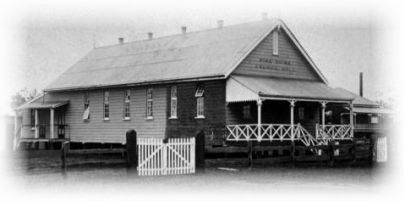 Tween‐meeting NewsMonday 14 March 2022Next Meeting                                  Coming EventsWe’re Back!Thank you all for your involvement last week.  It felt to me as though there was much more discussion from the floor than usual.  The Tween Meeting News email is again being distributed on the Monday; back on track!  As previously advised, the newsletters will be posted to the Weebly website https://familyst.weebly.com/ as soon as I can make it play nicely with me.  We are still learning to accommodate each other’s foibles.Next MeetingThe indicative program for the next meeting (9am Tuesday 22 March) comprisesyes, there will be show and tell, again, so please think about what you could share with the group another kind volunteer will be interviewed (this is becoming a habit).  Even I don’t know who it will be.the “main event” will take a look at FamilySearch and their changesAdminName tags have been prepared for those who requested them at the end of our last meeting.  Please wear yours; it will assist us in getting to know other members. Items of Interest  The sub-title for this heading is “suggestions for passing your time”Brenda has shown me the details of an interesting historical book about the Duke of Rutland in Leicestershire, UK.  Apart from the intrigue in the novel aspect, there is also some historical detail about his WW1 service and also a list of workers from his estates who also served.  I saw a least one surname that one of our members is researching.  Anyone interested should see Brenda (especially you, Les!)Ancestry.com (the US version) is offering free access to immigration records until St Patrick’s Day, see this link https://www.ancestry.com/c/promos/st-patricks-day  (Just create a free account).  For those who love a discount, on the Australian site https://www.ancestry.com.au/ they are offering DNA tests for $89, down from $129, also til 17 Mar.We meet at Strathpine Library from 9:00 to 11:00 on the second and fourth Tuesdays of the month.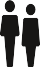 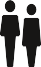 Explore our website at https://familyst.weebly.com; no login needed.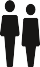 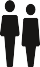 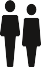 A full calendar of meeting topics can be viewed at https://familyst.weebly.com/calendar.htmlThe latest edition of this publication can be downloaded from a button on the page https:// familyst.weebly.com/whats­new.htmlYou can contribute to the conversation about anything in this newsletter by sending an email to familyst@lists.slq.qld.gov.auThe Lost Cousins newsletter https://www.lostcousins.com/newsletters2/mar22news.htm#Ancestry alerted me to the fact that advised that Ancestry are adding photo-scanning and retouching to their app https://www.ancestry.com/corporate/blog/give-more-meaning-spring-cleaning-new-tools-preserve-family-photos-forever   Would anyone like to investigate this and talk us through it?GSQ (Genealogical Society of Queensland) is running a webinar that would be of interest to beginners, and those who are not satisfied with their progress.  The presenter is the world-famous Cyndi Ingle (Cyndi’s list) who will discuss some strategies for planning your research and executing it efficiently.  The cost is $20 for members, $30 for non-members and it will be available to view online for one month afterwards for people who register and pay.  https://www.gsq.org.au/event/back-to-basics-research-planning-and-execution-online/Another Legacy Family Tree 24 hour webinar is scheduled for Fri 08 April.  It will comprise 24 separate topics.  As with all of Legacy’s webinars, they are free to watch live and free to watch for a week after the event.  Not everything will suit everyone but there could be something to capture your interest, eg.  Analyzing My DNA MatchesOrganizing My PhotosWriting as You Go is the WAY to Go!several talks on European researchVisit www.FamilyTreeWebinars.com/24 to register (free!)Legacy Tree Genealogists (no relation to Legacy Family Tree software or webinars) has an extensive blog https://www.legacytree.com/blog  From the right-hand sidebar you can search for specific words or even filter posts by Category if you wish.  The most recent post is https://www.legacytree.com/blog/british-brick-wall-breakthrough-a-case-study  which demonstrates the value of thinking outside the box and being open-minded when researching.